VEGETABLES END OF SEASON, 2012 CROP YEAROMB No. 0535-0037  Approval Expires: 3/31/2013Project Code: 139   QID: 000136   SMetaKey: 3065OMB No. 0535-0037  Approval Expires: 3/31/2013Project Code: 139   QID: 000136   SMetaKey: 3065OMB No. 0535-0037  Approval Expires: 3/31/2013Project Code: 139   QID: 000136   SMetaKey: 3065OMB No. 0535-0037  Approval Expires: 3/31/2013Project Code: 139   QID: 000136   SMetaKey: 3065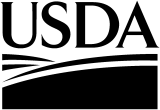 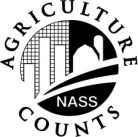 NATIONALAGRICULTURALSTATISTICSSERVICENew Jersey Field OfficeRoom 205
Health & Agriculture Building
P.O. Box 330
Trenton,  NJ  08625Phone:  609-292-6385Fax:  1-800-625-7581 e-mail:  nass-nj@nass.usda.gov New Jersey Field OfficeRoom 205
Health & Agriculture Building
P.O. Box 330
Trenton,  NJ  08625Phone:  609-292-6385Fax:  1-800-625-7581 e-mail:  nass-nj@nass.usda.gov New Jersey Field OfficeRoom 205
Health & Agriculture Building
P.O. Box 330
Trenton,  NJ  08625Phone:  609-292-6385Fax:  1-800-625-7581 e-mail:  nass-nj@nass.usda.gov New Jersey Field OfficeRoom 205
Health & Agriculture Building
P.O. Box 330
Trenton,  NJ  08625Phone:  609-292-6385Fax:  1-800-625-7581 e-mail:  nass-nj@nass.usda.gov New Jersey Field OfficeRoom 205
Health & Agriculture Building
P.O. Box 330
Trenton,  NJ  08625Phone:  609-292-6385Fax:  1-800-625-7581 e-mail:  nass-nj@nass.usda.gov New Jersey Field OfficeRoom 205
Health & Agriculture Building
P.O. Box 330
Trenton,  NJ  08625Phone:  609-292-6385Fax:  1-800-625-7581 e-mail:  nass-nj@nass.usda.gov Please make corrections to name, address and ZIP Code, if necessary.Please make corrections to name, address and ZIP Code, if necessary.Please make corrections to name, address and ZIP Code, if necessary.Please make corrections to name, address and ZIP Code, if necessary.Please make corrections to name, address and ZIP Code, if necessary.Please make corrections to name, address and ZIP Code, if necessary.Please make corrections to name, address and ZIP Code, if necessary.The information requested in this survey is needed to prepare the end of year report on acreage, production, and prices received for fresh market and dual purpose vegetables this year.  Regardless of the size of your operation, your response is extremely important.  Under Title 7 of the U.S. Code and CIPSEA (Public Law 107-347), facts about your operation are kept confidential and used only for statistical purposes in combination with similar reports from other producers.  Response is voluntary.According to the Paperwork Reduction Act of 1995, an agency may not conduct or sponsor, and a person is not required to respond to, a collection of information unless it displays a valid OMB control number. The valid OMB control number for this information collection is 0535-0037.  The time required to complete this information collection is estimated to average 15 minutes per response, including the time for reviewing instructions, searching existing data sources, gathering and maintaining the data needed, and completing and reviewing the collection of information.The information requested in this survey is needed to prepare the end of year report on acreage, production, and prices received for fresh market and dual purpose vegetables this year.  Regardless of the size of your operation, your response is extremely important.  Under Title 7 of the U.S. Code and CIPSEA (Public Law 107-347), facts about your operation are kept confidential and used only for statistical purposes in combination with similar reports from other producers.  Response is voluntary.According to the Paperwork Reduction Act of 1995, an agency may not conduct or sponsor, and a person is not required to respond to, a collection of information unless it displays a valid OMB control number. The valid OMB control number for this information collection is 0535-0037.  The time required to complete this information collection is estimated to average 15 minutes per response, including the time for reviewing instructions, searching existing data sources, gathering and maintaining the data needed, and completing and reviewing the collection of information.The information requested in this survey is needed to prepare the end of year report on acreage, production, and prices received for fresh market and dual purpose vegetables this year.  Regardless of the size of your operation, your response is extremely important.  Under Title 7 of the U.S. Code and CIPSEA (Public Law 107-347), facts about your operation are kept confidential and used only for statistical purposes in combination with similar reports from other producers.  Response is voluntary.According to the Paperwork Reduction Act of 1995, an agency may not conduct or sponsor, and a person is not required to respond to, a collection of information unless it displays a valid OMB control number. The valid OMB control number for this information collection is 0535-0037.  The time required to complete this information collection is estimated to average 15 minutes per response, including the time for reviewing instructions, searching existing data sources, gathering and maintaining the data needed, and completing and reviewing the collection of information.The information requested in this survey is needed to prepare the end of year report on acreage, production, and prices received for fresh market and dual purpose vegetables this year.  Regardless of the size of your operation, your response is extremely important.  Under Title 7 of the U.S. Code and CIPSEA (Public Law 107-347), facts about your operation are kept confidential and used only for statistical purposes in combination with similar reports from other producers.  Response is voluntary.According to the Paperwork Reduction Act of 1995, an agency may not conduct or sponsor, and a person is not required to respond to, a collection of information unless it displays a valid OMB control number. The valid OMB control number for this information collection is 0535-0037.  The time required to complete this information collection is estimated to average 15 minutes per response, including the time for reviewing instructions, searching existing data sources, gathering and maintaining the data needed, and completing and reviewing the collection of information.The information requested in this survey is needed to prepare the end of year report on acreage, production, and prices received for fresh market and dual purpose vegetables this year.  Regardless of the size of your operation, your response is extremely important.  Under Title 7 of the U.S. Code and CIPSEA (Public Law 107-347), facts about your operation are kept confidential and used only for statistical purposes in combination with similar reports from other producers.  Response is voluntary.According to the Paperwork Reduction Act of 1995, an agency may not conduct or sponsor, and a person is not required to respond to, a collection of information unless it displays a valid OMB control number. The valid OMB control number for this information collection is 0535-0037.  The time required to complete this information collection is estimated to average 15 minutes per response, including the time for reviewing instructions, searching existing data sources, gathering and maintaining the data needed, and completing and reviewing the collection of information.The information requested in this survey is needed to prepare the end of year report on acreage, production, and prices received for fresh market and dual purpose vegetables this year.  Regardless of the size of your operation, your response is extremely important.  Under Title 7 of the U.S. Code and CIPSEA (Public Law 107-347), facts about your operation are kept confidential and used only for statistical purposes in combination with similar reports from other producers.  Response is voluntary.According to the Paperwork Reduction Act of 1995, an agency may not conduct or sponsor, and a person is not required to respond to, a collection of information unless it displays a valid OMB control number. The valid OMB control number for this information collection is 0535-0037.  The time required to complete this information collection is estimated to average 15 minutes per response, including the time for reviewing instructions, searching existing data sources, gathering and maintaining the data needed, and completing and reviewing the collection of information.The information requested in this survey is needed to prepare the end of year report on acreage, production, and prices received for fresh market and dual purpose vegetables this year.  Regardless of the size of your operation, your response is extremely important.  Under Title 7 of the U.S. Code and CIPSEA (Public Law 107-347), facts about your operation are kept confidential and used only for statistical purposes in combination with similar reports from other producers.  Response is voluntary.According to the Paperwork Reduction Act of 1995, an agency may not conduct or sponsor, and a person is not required to respond to, a collection of information unless it displays a valid OMB control number. The valid OMB control number for this information collection is 0535-0037.  The time required to complete this information collection is estimated to average 15 minutes per response, including the time for reviewing instructions, searching existing data sources, gathering and maintaining the data needed, and completing and reviewing the collection of information.The information requested in this survey is needed to prepare the end of year report on acreage, production, and prices received for fresh market and dual purpose vegetables this year.  Regardless of the size of your operation, your response is extremely important.  Under Title 7 of the U.S. Code and CIPSEA (Public Law 107-347), facts about your operation are kept confidential and used only for statistical purposes in combination with similar reports from other producers.  Response is voluntary.According to the Paperwork Reduction Act of 1995, an agency may not conduct or sponsor, and a person is not required to respond to, a collection of information unless it displays a valid OMB control number. The valid OMB control number for this information collection is 0535-0037.  The time required to complete this information collection is estimated to average 15 minutes per response, including the time for reviewing instructions, searching existing data sources, gathering and maintaining the data needed, and completing and reviewing the collection of information.The information requested in this survey is needed to prepare the end of year report on acreage, production, and prices received for fresh market and dual purpose vegetables this year.  Regardless of the size of your operation, your response is extremely important.  Under Title 7 of the U.S. Code and CIPSEA (Public Law 107-347), facts about your operation are kept confidential and used only for statistical purposes in combination with similar reports from other producers.  Response is voluntary.According to the Paperwork Reduction Act of 1995, an agency may not conduct or sponsor, and a person is not required to respond to, a collection of information unless it displays a valid OMB control number. The valid OMB control number for this information collection is 0535-0037.  The time required to complete this information collection is estimated to average 15 minutes per response, including the time for reviewing instructions, searching existing data sources, gathering and maintaining the data needed, and completing and reviewing the collection of information.INSTRUCTIONS:INSTRUCTIONS:INSTRUCTIONS:INSTRUCTIONS:INSTRUCTIONS:INSTRUCTIONS:INSTRUCTIONS:INSTRUCTIONS:INSTRUCTIONS:INSTRUCTIONS:INSTRUCTIONS:INSTRUCTIONS:INSTRUCTIONS:INSTRUCTIONS:INSTRUCTIONS:●	Report for all land operated, including land rented from others.●	Report for all land operated, including land rented from others.●	Report for all land operated, including land rented from others.●	Report for all land operated, including land rented from others.●	Report for all land operated, including land rented from others.●	Report for all land operated, including land rented from others.●	Report for all land operated, including land rented from others.●	Report for all land operated, including land rented from others.●	Report for all land operated, including land rented from others.●	Report for all land operated, including land rented from others.●	Report for all land operated, including land rented from others.●	Report for all land operated, including land rented from others.●	Report for all land operated, including land rented from others.●	Report for all land operated, including land rented from others.●	Report for all land operated, including land rented from others.●	Report for all seasons (winter, spring, summer, and fall) during 2012.●	Report for all seasons (winter, spring, summer, and fall) during 2012.●	Report for all seasons (winter, spring, summer, and fall) during 2012.●	Report for all seasons (winter, spring, summer, and fall) during 2012.●	Report for all seasons (winter, spring, summer, and fall) during 2012.●	Report for all seasons (winter, spring, summer, and fall) during 2012.●	Report for all seasons (winter, spring, summer, and fall) during 2012.●	Report for all seasons (winter, spring, summer, and fall) during 2012.●	Report for all seasons (winter, spring, summer, and fall) during 2012.●	Report for all seasons (winter, spring, summer, and fall) during 2012.●	Report for all seasons (winter, spring, summer, and fall) during 2012.●	Report for all seasons (winter, spring, summer, and fall) during 2012.●	Report for all seasons (winter, spring, summer, and fall) during 2012.●	Report for all seasons (winter, spring, summer, and fall) during 2012.●	Report for all seasons (winter, spring, summer, and fall) during 2012.●	Fresh Market Price – Total dollars received or average price per unit sold should reflect an F.O.B. shipping point price, or equivalent, for all grades and qualities sold for fresh market.  The F.O.B. shipping point is a point of first sale.  Equivalent points of first sale include farm, roadside, farmer’s market, grower auction, and U-pick sales.  Sales at wholesale terminal markets must be adjusted for freight, brokerage, and commission charge paid by the grower.●	Fresh Market Price – Total dollars received or average price per unit sold should reflect an F.O.B. shipping point price, or equivalent, for all grades and qualities sold for fresh market.  The F.O.B. shipping point is a point of first sale.  Equivalent points of first sale include farm, roadside, farmer’s market, grower auction, and U-pick sales.  Sales at wholesale terminal markets must be adjusted for freight, brokerage, and commission charge paid by the grower.●	Fresh Market Price – Total dollars received or average price per unit sold should reflect an F.O.B. shipping point price, or equivalent, for all grades and qualities sold for fresh market.  The F.O.B. shipping point is a point of first sale.  Equivalent points of first sale include farm, roadside, farmer’s market, grower auction, and U-pick sales.  Sales at wholesale terminal markets must be adjusted for freight, brokerage, and commission charge paid by the grower.●	Fresh Market Price – Total dollars received or average price per unit sold should reflect an F.O.B. shipping point price, or equivalent, for all grades and qualities sold for fresh market.  The F.O.B. shipping point is a point of first sale.  Equivalent points of first sale include farm, roadside, farmer’s market, grower auction, and U-pick sales.  Sales at wholesale terminal markets must be adjusted for freight, brokerage, and commission charge paid by the grower.●	Fresh Market Price – Total dollars received or average price per unit sold should reflect an F.O.B. shipping point price, or equivalent, for all grades and qualities sold for fresh market.  The F.O.B. shipping point is a point of first sale.  Equivalent points of first sale include farm, roadside, farmer’s market, grower auction, and U-pick sales.  Sales at wholesale terminal markets must be adjusted for freight, brokerage, and commission charge paid by the grower.●	Fresh Market Price – Total dollars received or average price per unit sold should reflect an F.O.B. shipping point price, or equivalent, for all grades and qualities sold for fresh market.  The F.O.B. shipping point is a point of first sale.  Equivalent points of first sale include farm, roadside, farmer’s market, grower auction, and U-pick sales.  Sales at wholesale terminal markets must be adjusted for freight, brokerage, and commission charge paid by the grower.●	Fresh Market Price – Total dollars received or average price per unit sold should reflect an F.O.B. shipping point price, or equivalent, for all grades and qualities sold for fresh market.  The F.O.B. shipping point is a point of first sale.  Equivalent points of first sale include farm, roadside, farmer’s market, grower auction, and U-pick sales.  Sales at wholesale terminal markets must be adjusted for freight, brokerage, and commission charge paid by the grower.●	Fresh Market Price – Total dollars received or average price per unit sold should reflect an F.O.B. shipping point price, or equivalent, for all grades and qualities sold for fresh market.  The F.O.B. shipping point is a point of first sale.  Equivalent points of first sale include farm, roadside, farmer’s market, grower auction, and U-pick sales.  Sales at wholesale terminal markets must be adjusted for freight, brokerage, and commission charge paid by the grower.●	Fresh Market Price – Total dollars received or average price per unit sold should reflect an F.O.B. shipping point price, or equivalent, for all grades and qualities sold for fresh market.  The F.O.B. shipping point is a point of first sale.  Equivalent points of first sale include farm, roadside, farmer’s market, grower auction, and U-pick sales.  Sales at wholesale terminal markets must be adjusted for freight, brokerage, and commission charge paid by the grower.●	Fresh Market Price – Total dollars received or average price per unit sold should reflect an F.O.B. shipping point price, or equivalent, for all grades and qualities sold for fresh market.  The F.O.B. shipping point is a point of first sale.  Equivalent points of first sale include farm, roadside, farmer’s market, grower auction, and U-pick sales.  Sales at wholesale terminal markets must be adjusted for freight, brokerage, and commission charge paid by the grower.●	Fresh Market Price – Total dollars received or average price per unit sold should reflect an F.O.B. shipping point price, or equivalent, for all grades and qualities sold for fresh market.  The F.O.B. shipping point is a point of first sale.  Equivalent points of first sale include farm, roadside, farmer’s market, grower auction, and U-pick sales.  Sales at wholesale terminal markets must be adjusted for freight, brokerage, and commission charge paid by the grower.●	Fresh Market Price – Total dollars received or average price per unit sold should reflect an F.O.B. shipping point price, or equivalent, for all grades and qualities sold for fresh market.  The F.O.B. shipping point is a point of first sale.  Equivalent points of first sale include farm, roadside, farmer’s market, grower auction, and U-pick sales.  Sales at wholesale terminal markets must be adjusted for freight, brokerage, and commission charge paid by the grower.●	Fresh Market Price – Total dollars received or average price per unit sold should reflect an F.O.B. shipping point price, or equivalent, for all grades and qualities sold for fresh market.  The F.O.B. shipping point is a point of first sale.  Equivalent points of first sale include farm, roadside, farmer’s market, grower auction, and U-pick sales.  Sales at wholesale terminal markets must be adjusted for freight, brokerage, and commission charge paid by the grower.●	Fresh Market Price – Total dollars received or average price per unit sold should reflect an F.O.B. shipping point price, or equivalent, for all grades and qualities sold for fresh market.  The F.O.B. shipping point is a point of first sale.  Equivalent points of first sale include farm, roadside, farmer’s market, grower auction, and U-pick sales.  Sales at wholesale terminal markets must be adjusted for freight, brokerage, and commission charge paid by the grower.●	Fresh Market Price – Total dollars received or average price per unit sold should reflect an F.O.B. shipping point price, or equivalent, for all grades and qualities sold for fresh market.  The F.O.B. shipping point is a point of first sale.  Equivalent points of first sale include farm, roadside, farmer’s market, grower auction, and U-pick sales.  Sales at wholesale terminal markets must be adjusted for freight, brokerage, and commission charge paid by the grower.●	Exclude greenhouse production.●	Exclude greenhouse production.●	Exclude greenhouse production.●	Exclude greenhouse production.●	Exclude greenhouse production.●	Exclude greenhouse production.●	Exclude greenhouse production.●	Exclude greenhouse production.●	Exclude greenhouse production.●	Exclude greenhouse production.●	Exclude greenhouse production.●	Exclude greenhouse production.●	Exclude greenhouse production.●	Exclude greenhouse production.●	Exclude greenhouse production.FRESH MARKET: For the following crops, please report for fresh market use only:FRESH MARKET: For the following crops, please report for fresh market use only:FRESH MARKET: For the following crops, please report for fresh market use only:FRESH MARKET: For the following crops, please report for fresh market use only:FRESH MARKET: For the following crops, please report for fresh market use only:FRESH MARKET: For the following crops, please report for fresh market use only:FRESH MARKET: For the following crops, please report for fresh market use only:FRESH MARKET: For the following crops, please report for fresh market use only:FRESH MARKET: For the following crops, please report for fresh market use only:FRESH MARKET: For the following crops, please report for fresh market use only:FRESH MARKET: For the following crops, please report for fresh market use only:FRESH MARKET: For the following crops, please report for fresh market use only:FRESH MARKET: For the following crops, please report for fresh market use only:FRESH MARKET: For the following crops, please report for fresh market use only:FRESH MARKET: For the following crops, please report for fresh market use only:Acres PlantedAcres PlantedAcres PlantedAcres PlantedAcres Harvested This Year2012(tenth of acres)Acres Harvested This Year2012(tenth of acres)Quantity of 2012 Crop Harvested and SoldReporting Unit(lbs., cwt., bags, bushels, boxes, crates, etc.)Weight of Unit if not lbs., cwt., or tonsCropLast Year2011(tenth of acres)Last Year2011(tenth of acres)This Year2012(tenth of acres)This Year2012(tenth of acres)Acres Harvested This Year2012(tenth of acres)Acres Harvested This Year2012(tenth of acres)Quantity of 2012 Crop Harvested and SoldReporting Unit(lbs., cwt., bags, bushels, boxes, crates, etc.)Weight of Unit if not lbs., cwt., or tonsAverage Price per Unit SoldAverage Price per Unit SoldororTotal Dollars ReceivedAsparagus1351●___352 ●___353 ●___354 356 359 361 ●__  __●__  __357 357 Collards211 ●___212●___213●___2142182192221●__  __●__  __215215Cucumbers401●___539●___416●___109306307309●__  __●__  __110110Eggplant701●___256●___2415●___119310708710●__  __●__  __120120Escarole/Endive122●___121●___123●___124312127129●__  __●__  __125125Kale206●___207●___208●___209344221223●__  __●__  __210210Lettuce2182●___181●___183●___364366185187●__  __●__  __367367Snap Beans132●___131●___133●___104304135137●__  __●__  __105105Spinach142●___141●___143●___174332334336●__  __●__  __175175Sweet Corn3301●___561●___202●___20422062207200●__  __●__  __115115Tomatoes4601●___260●___302●___603605606609●__  __●__  __6086081 Report bearing acres as planted acres.              2 Report head varieties, romaine, and any loose leaf or stem type varieties.3 Include baby corn.               4 Exclude cherry and greenhouse production1 Report bearing acres as planted acres.              2 Report head varieties, romaine, and any loose leaf or stem type varieties.3 Include baby corn.               4 Exclude cherry and greenhouse production1 Report bearing acres as planted acres.              2 Report head varieties, romaine, and any loose leaf or stem type varieties.3 Include baby corn.               4 Exclude cherry and greenhouse production1 Report bearing acres as planted acres.              2 Report head varieties, romaine, and any loose leaf or stem type varieties.3 Include baby corn.               4 Exclude cherry and greenhouse production1 Report bearing acres as planted acres.              2 Report head varieties, romaine, and any loose leaf or stem type varieties.3 Include baby corn.               4 Exclude cherry and greenhouse production1 Report bearing acres as planted acres.              2 Report head varieties, romaine, and any loose leaf or stem type varieties.3 Include baby corn.               4 Exclude cherry and greenhouse production1 Report bearing acres as planted acres.              2 Report head varieties, romaine, and any loose leaf or stem type varieties.3 Include baby corn.               4 Exclude cherry and greenhouse production1 Report bearing acres as planted acres.              2 Report head varieties, romaine, and any loose leaf or stem type varieties.3 Include baby corn.               4 Exclude cherry and greenhouse production1 Report bearing acres as planted acres.              2 Report head varieties, romaine, and any loose leaf or stem type varieties.3 Include baby corn.               4 Exclude cherry and greenhouse production1 Report bearing acres as planted acres.              2 Report head varieties, romaine, and any loose leaf or stem type varieties.3 Include baby corn.               4 Exclude cherry and greenhouse production1 Report bearing acres as planted acres.              2 Report head varieties, romaine, and any loose leaf or stem type varieties.3 Include baby corn.               4 Exclude cherry and greenhouse production1 Report bearing acres as planted acres.              2 Report head varieties, romaine, and any loose leaf or stem type varieties.3 Include baby corn.               4 Exclude cherry and greenhouse production1 Report bearing acres as planted acres.              2 Report head varieties, romaine, and any loose leaf or stem type varieties.3 Include baby corn.               4 Exclude cherry and greenhouse production1 Report bearing acres as planted acres.              2 Report head varieties, romaine, and any loose leaf or stem type varieties.3 Include baby corn.               4 Exclude cherry and greenhouse production1 Report bearing acres as planted acres.              2 Report head varieties, romaine, and any loose leaf or stem type varieties.3 Include baby corn.               4 Exclude cherry and greenhouse productionPlease continue on backVEGETABLES – End of Season Report, 2012DUAL PURPOSE VEGETABLES:  For the following crops, please report for total acres planted and harvested for all purposes:CropAcres PlantedAcres PlantedAcres PlantedAcres PlantedAcres Harvested This Year2012(tenth of acres)Acres Harvested This Year2012(tenth of acres)Quantity of 2012 Crop Harvested and SoldReporting Unit(lbs., cwt., bags, bushels, boxes, crates, etc.)Weight of Unit if not lbs., cwt., or tonsAverage priceper unitAverage priceper unitororTotal Dollars ReceivedCropLast Year2011(tenth of acres)Last Year2011(tenth of acres)This Year2012(tenth of acres)This Year2012(tenth of acres)Acres Harvested This Year2012(tenth of acres)Acres Harvested This Year2012(tenth of acres)Quantity of 2012 Crop Harvested and SoldReporting Unit(lbs., cwt., bags, bushels, boxes, crates, etc.)Weight of Unit if not lbs., cwt., or tonsAverage priceper unitAverage priceper unitororTotal Dollars ReceivedCabbage1152● ___ 151● ___ 153● ___154324157159●__  __●__  __155155Peppers, Bell702● ___ 615● ___ 2443● ___164328716718●__  __●__  __165165Pumpkins191● ___ 192● ___ 193● ___194340190198●__  __●__  __195195Squash, Summer703● ___ 735● ___ 2468● ___139318750752●__  __●__  __140140Squash, Winter162● ___ 161● ___ 163 ● ___144320166167●__  __●__  __1451451  Exclude Chinese cabbage1  Exclude Chinese cabbage1  Exclude Chinese cabbage1  Exclude Chinese cabbage1  Exclude Chinese cabbage1  Exclude Chinese cabbage1  Exclude Chinese cabbage1  Exclude Chinese cabbage1  Exclude Chinese cabbage1  Exclude Chinese cabbage1  Exclude Chinese cabbage1  Exclude Chinese cabbage1  Exclude Chinese cabbage1  Exclude Chinese cabbage1  Exclude Chinese cabbageHERBS AND OTHER VEGETABLES:  For the following crops, please report for fresh market use only:HERBS AND OTHER VEGETABLES:  For the following crops, please report for fresh market use only:HERBS AND OTHER VEGETABLES:  For the following crops, please report for fresh market use only:HERBS AND OTHER VEGETABLES:  For the following crops, please report for fresh market use only:HERBS AND OTHER VEGETABLES:  For the following crops, please report for fresh market use only:HERBS AND OTHER VEGETABLES:  For the following crops, please report for fresh market use only:HERBS AND OTHER VEGETABLES:  For the following crops, please report for fresh market use only:HERBS AND OTHER VEGETABLES:  For the following crops, please report for fresh market use only:HERBS AND OTHER VEGETABLES:  For the following crops, please report for fresh market use only:HERBS AND OTHER VEGETABLES:  For the following crops, please report for fresh market use only:HERBS AND OTHER VEGETABLES:  For the following crops, please report for fresh market use only:HERBS AND OTHER VEGETABLES:  For the following crops, please report for fresh market use only:HERBS AND OTHER VEGETABLES:  For the following crops, please report for fresh market use only:HERBS AND OTHER VEGETABLES:  For the following crops, please report for fresh market use only:HERBS AND OTHER VEGETABLES:  For the following crops, please report for fresh market use only:CropAcres PlantedAcres PlantedAcres PlantedAcres PlantedAcres Harvested This Year2012(tenth of acres)Acres Harvested This Year2012(tenth of acres)Quantity of 2012 Crop Harvested and SoldReporting Unit(lbs., cwt., bags, bushels, boxes, crates, etc.)Weight of Unit if not lbs., cwt., or tonsAverage priceper unitAverage priceper unitororTotal Dollars ReceivedCropLast Year2011(tenth of acres)Last Year2011(tenth of acres)This Year2012(tenth of acres)This Year2012(tenth of acres)Acres Harvested This Year2012(tenth of acres)Acres Harvested This Year2012(tenth of acres)Quantity of 2012 Crop Harvested and SoldReporting Unit(lbs., cwt., bags, bushels, boxes, crates, etc.)Weight of Unit if not lbs., cwt., or tonsAverage priceper unitAverage priceper unitororTotal Dollars ReceivedParsley422●___402●___403●___4044062409400●__  __●__  __407407Herbs1408●___409●___410●___411413432434●__  __●__  __414414All Other Vegetables Not Reported Above415●___423●___417●___426●__  __●__  __4214211 Include Arugula, basil, chives, coriander, cress, dill, fennel, sage, thyme, etc.1 Include Arugula, basil, chives, coriander, cress, dill, fennel, sage, thyme, etc.1 Include Arugula, basil, chives, coriander, cress, dill, fennel, sage, thyme, etc.1 Include Arugula, basil, chives, coriander, cress, dill, fennel, sage, thyme, etc.1 Include Arugula, basil, chives, coriander, cress, dill, fennel, sage, thyme, etc.1 Include Arugula, basil, chives, coriander, cress, dill, fennel, sage, thyme, etc.1 Include Arugula, basil, chives, coriander, cress, dill, fennel, sage, thyme, etc.1 Include Arugula, basil, chives, coriander, cress, dill, fennel, sage, thyme, etc.1 Include Arugula, basil, chives, coriander, cress, dill, fennel, sage, thyme, etc.1 Include Arugula, basil, chives, coriander, cress, dill, fennel, sage, thyme, etc.1 Include Arugula, basil, chives, coriander, cress, dill, fennel, sage, thyme, etc.1 Include Arugula, basil, chives, coriander, cress, dill, fennel, sage, thyme, etc.1 Include Arugula, basil, chives, coriander, cress, dill, fennel, sage, thyme, etc.1 Include Arugula, basil, chives, coriander, cress, dill, fennel, sage, thyme, etc.1 Include Arugula, basil, chives, coriander, cress, dill, fennel, sage, thyme, etc.Comments on this year’s crop will be appreciated:  SURVEY RESULTS: To receive the complete results of this survey on the release date, go to 												  http://www.nass.usda.gov/resultsWould you rather have a brief summary mailed to you at a later date?. . . . . . 	1 Yes		3 No0099 Respondent Name: _______________________________Respondent Name: _______________________________Respondent Name: _______________________________Respondent Name: _______________________________Respondent Name: _______________________________Respondent Name: _______________________________9911Phone: (____)	____  –  ________9911Phone: (____)	____  –  ________9911Phone: (____)	____  –  ________9911Phone: (____)	____  –  ________9911Phone: (____)	____  –  ________9911Phone: (____)	____  –  ________9910		  MM		   DD	   YYDate:	__ __	__ __	__ __9910		  MM		   DD	   YYDate:	__ __	__ __	__ __9910		  MM		   DD	   YYDate:	__ __	__ __	__ __9910		  MM		   DD	   YYDate:	__ __	__ __	__ __9910		  MM		   DD	   YYDate:	__ __	__ __	__ __9910		  MM		   DD	   YYDate:	__ __	__ __	__ __OFFICE USE ONLYOFFICE USE ONLYOFFICE USE ONLYOFFICE USE ONLYOFFICE USE ONLYOFFICE USE ONLYOFFICE USE ONLYOFFICE USE ONLYOFFICE USE ONLYOFFICE USE ONLYOFFICE USE ONLYOFFICE USE ONLYOFFICE USE ONLYOFFICE USE ONLYOFFICE USE ONLYOFFICE USE ONLYOFFICE USE ONLYOFFICE USE ONLYResponseResponseRespondentRespondentModeModeModeEnum.Eval.R. UnitChangeChangeOffice Use for POIDOffice Use for POIDOffice Use for POIDOffice Use for POIDOffice Use for POIDOffice Use for POID1-Comp2-R3-Inac4-Office Hold5-R – Est6-Inac – Est7-Off Hold – Est8-Known Zero99011-Op/Mgr2-Sp3-Acct/Bkpr4-Partner9-Oth99021-Mail2-Tel3-Face-to-Face4-CATI5-Web6-e-mail7-Fax8-CAPI19-Other1-Mail2-Tel3-Face-to-Face4-CATI5-Web6-e-mail7-Fax8-CAPI19-Other9903009801000921078507850789__  __  __  -  __  __  __  -  __  __  __0789__  __  __  -  __  __  __  -  __  __  __0789__  __  __  -  __  __  __  -  __  __  __0789__  __  __  -  __  __  __  -  __  __  __0789__  __  __  -  __  __  __  -  __  __  __0789__  __  __  -  __  __  __  -  __  __  __1-Comp2-R3-Inac4-Office Hold5-R – Est6-Inac – Est7-Off Hold – Est8-Known Zero99011-Op/Mgr2-Sp3-Acct/Bkpr4-Partner9-Oth99021-Mail2-Tel3-Face-to-Face4-CATI5-Web6-e-mail7-Fax8-CAPI19-Other1-Mail2-Tel3-Face-to-Face4-CATI5-Web6-e-mail7-Fax8-CAPI19-Other990300980100092107850785Optional/NOC UseOptional/NOC UseOptional/NOC UseOptional/NOC UseOptional/NOC UseOptional/NOC Use1-Comp2-R3-Inac4-Office Hold5-R – Est6-Inac – Est7-Off Hold – Est8-Known Zero99011-Op/Mgr2-Sp3-Acct/Bkpr4-Partner9-Oth99021-Mail2-Tel3-Face-to-Face4-CATI5-Web6-e-mail7-Fax8-CAPI19-Other1-Mail2-Tel3-Face-to-Face4-CATI5-Web6-e-mail7-Fax8-CAPI19-Other990300980100092107850785040704080408990699169916S/E NameS/E NameS/E NameS/E NameS/E NameS/E NameS/E Name